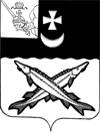 АДМИНИСТРАЦИЯ БЕЛОЗЕРСКОГО  МУНИЦИПАЛЬНОГО  ОКРУГА  ВОЛОГОДСКОЙ ОБЛАСТИП О С Т А Н О В Л Е Н И ЕОт 01.03.2023 № 259О создании  межведомственной комиссии по признанию помещения жилым помещением,жилого помещения непригодным для проживания и  многоквартирного домааварийным и подлежащим сносу или реконструкции, садового дома жилым домоми жилого дома садовым домом на территории Белозерского муниципального округаВ соответствии с постановление Правительств Российской Федерации от 28 января 2006 № 47 «Об утверждении Положения о признании помещения жилым помещением, жилого помещения непригодным для  проживания, многоквартирного дома аварийным и подлежащим сносу или реконструкции, садового дома жилым домом и жилого дома садовым домом», статьями 29, 32 Жилищного кодекса Российской Федерации, руководствуясь  статьей 38 Устава округа П О С Т А Н О В Л Я Ю:Создать межведомственную комиссию по признанию помещения жилым помещением, жилого помещения непригодным для проживания, многоквартирного дома аварийным и подлежащим сносу или реконструкции, садового дома жилым домом и жилого дома садовым домом на  территории Белозерского муниципального округаУтвердить состав межведомственной комиссии по признанию помещения жилым помещением, жилого помещения непригодным для проживания, многоквартирного дома аварийным и подлежащим сносу или реконструкции, садового дома жилым домом и жилого дома садовым домом  на территории Белозерского муниципального округа. (Приложение 1).Утвердить Положение о межведомственной комиссии по признанию помещения жилым помещением, жилого помещения непригодным для проживания, многоквартирного дома аварийным и подлежащим сносу или реконструкции, садового дома жилым домом и жилого дома садовым домом на  территории Белозерского муниципального округа. (Приложение 2).Признать утратившим силу постановления администрации района от 26.02.2014  № 310,  № 929 от 02.12.2015 года ,  № 23 от 27.01.2016 года,  № 314 от 24.07.2017 года,  № 61 от 11.02.2019 года, № 432 от 09.10.2020 года, № 473 от 13.11.2020 года, № 420 от 17.11.2021 года,  № 416 от 15.11.2022 года.  5.  Настоящее постановление подлежит опубликованию в газете «Белозерье» и  размещению на официальном сайте Белозерского муниципального округа  в информационно-телекоммуникационной сети «Интернет».Глава округа:									Д.А. СоловьевПриложение 1 к постановлению администрации округа от 01.03.2023 № 259 СОСТАВМЕЖВЕДОМСТВЕННОЙ КОМИССИИ ПО ПРИЗНАНИЮ ПОМЕЩЕНИЯ ЖИЛЫМПОМЕЩЕНИЕМ, ЖИЛОГО ПОМЕЩЕНИЯ НЕПРИГОДНЫМДЛЯ ПРОЖИВАНИЯ И МНОГОКВАРТИРНОГО ДОМА АВАРИЙНЫМИ ПОДЛЕЖАЩИМ СНОСУ ИЛИ РЕКОНСТРУКЦИИ, САДОВОГО ДОМА ЖИЛЫМ ДОМОМ И ЖИЛОГО ДОМА САДОВЫМ НА ТЕРРИТОРИИ БЕЛОЗЕРСКОГО МУНИЦИПАЛЬНОГО ОКРУГА Логинова А.Д. – начальник отдела архитектуры и строительства администрации  округа, председатель комиссии;Розанова Л. В. – консультант отдела архитектуры и строительства администрации  округа, секретарь комиссии;Члены комиссии:Шашкина С.А. – начальник управления имущественных отношений  администрации  округа;Семечкова Е.Н. – эксперт отдела жилищно-коммунального хозяйства; Васильев А.И. – и.о. главного врача, филиала ФБУЗ «Центр гигиены и эпидемиологии в Вологодской области в городе Кириллов  (по согласованию);Представитель  отделения надзорной деятельности  (по согласованию);Представитель территориального отдела Управления Роспотребнадзора по Вологодской области в Кирилловском, Белозерском, Вашкинском, Вытегорском районах (по согласованию);Начальник территориального управления администрации округа, в границах ответственности, которого находится территория  населенного пункта, в котором распложено помещение (дом) (по согласованию).Приложение 2 к постановлению администрации округаот 01.03.2023 № 259 ПОЛОЖЕНИЕО МЕЖВЕДОМСТВЕННОЙ КОМИССИИ ПО ПРИЗНАНИЮ ПОМЕЩЕНИЯ ЖИЛЫМ ПОМЕЩЕНИЕМ, ЖИЛОГО ПОМЕЩЕНИЯ ПРИГОДНЫМ (НЕПРИГОДНЫМ) ДЛЯ ПРОЖИВАНИЯ И МНОГОКВАРТИРНОГО ДОМА АВАРИЙНЫМИ ПОДЛЕЖАЩИМ СНОСУ ИЛИ РЕКОНСТРУКЦИИ, САДОВОГО ДОМА ЖИЛЫМ И ЖИЛОГО ДОМА САДОВЫМ ДОМОМ НА ТЕРРИТОРИИ БЕЛОЗЕРСКОГО МУНИЦИПАЛЬНОГО ОКРУГА1. Настоящее Положение регламентирует деятельность межведомственной комиссии по признанию помещения жилым помещением, пригодным (непригодным) для проживания граждан и многоквартирного дома аварийным и подлежащим сносу или реконструкции,  садового дома жилым домом и жилого дома садовым домом на территории Белозерского муниципального округа (далее - Комиссия), которая создается в целях реализации постановления Правительства Российской Федерации от 28.01.2006 № 47 «Об утверждении Положения о признании помещения жилым помещением, жилого помещения пригодным (непригодным) для проживания и многоквартирного жилого дома аварийным и подлежащим сносу или реконструкции, садового дома жилым домом и жилого дома садовым домом», и статей 15, 32 Жилищного кодекса Российской Федерации и объективного принятия решения.2. Комиссия является постоянно действующим коллегиальным органом.3. Комиссия не обладает правами юридического лица.4. В своей деятельности Комиссия руководствуется федеральным и областным законодательством, муниципальными правовыми актами, а также настоящим Положением.5. Деятельностью Комиссии руководит председатель Комиссии, а в его отсутствие - заместитель председателя Комиссии.6. Комиссия на основании заявления собственника помещения, федерального органа исполнительной власти, осуществляющего полномочия собственника в отношении оцениваемого имущества, правообладателя или гражданина (нанимателя) либо на основании заключения органов государственного надзора (контроля) по вопросам, отнесенным к их компетенции, проводит оценку соответствия помещения установленным в Положении   требованиям и принимает решения в порядке, предусмотренном пунктом 47 Положения о признании помещения жилым помещением, жилого помещения непригодным для проживания и многоквартирного дома аварийным и подлежащим сносу или реконструкции.7.  Комиссия проводит свои заседания по мере поступления заявлений.8. Комиссия при проведении оценки соответствия помещения выполняет следующие функции: прием и рассмотрение заявления и прилагаемых к нему обосновывающих документов; формирует дела по каждому рассматриваемому заявлению; принимает решение о необходимости обследования жилого помещения; принимает решение о необходимости обследования жилого помещения; определение перечня дополнительных документов (заключения (акты) соответствующих  органов государственного надзора (контроля), заключение юридического лица, являющегося членом саморегулированной организации, основанной не членстве лиц, выполняющих инженерные изыскания и имеющих право на осуществление работ по обследованию состояния грунтов оснований зданий и сооружений, их строительных конструкций (далее – специализированная организация), по результатам обследования элементов ограждающих и несущих конструкций жилого помещения), необходимых для принятия решения о признании жилого помещения соответствующим (не соответствующим) установленным в Положении требованиям; определение состава привлекаемых экспертов, в установленном порядке аттестованных на право подготовки заключений экспертизы проектной документации и (или) результатов инженерных изысканий, исходя из причин, по которым жилое помещение может быть признано нежилым, либо для оценки возможности признания пригодным для проживания реконструированного ранее нежилого помещения; работу комиссии по оценке пригодность (непригодности) жилых помещений для постоянного проживания; составление комиссией заключения в порядке, предусмотренном пунктом 47 Положения, по форме согласно приложению № 1 к Положению (далее – заключение); составление акта обследования помещения (в случае принятия комиссией решения о  необходимости проведения обследования) и составление комиссией на основании выводов и рекомендаций, указанных в акте, заключения. При этом решение комиссии в части выявления оснований для признания многоквартирного дома аварийным и подлежащим сносу или реконструкции может основываться только на результатах, изложенных в заключении специализированной организации, проводящей обследование; принимает одно из следующих решений об оценке соответствия помещений и многоквартирных домов установленным в настоящем Положении требованиям: - о соответствии помещения требованиям, предъявляемым к жилому помещению, и его пригодности для проживания;- о выявлении оснований для признании помещения подлежащим капитальному ремонту, и реконструкции или перепланировке (при необходимости с технико-экономическим обоснованием) с целью приведения утраченных в процессе эксплуатации характеристик жилого помещения в соответствии в Положении требованиями;- о выявлении оснований для признания помещения непригодным для проживания;- об отсутствии оснований для признания жилого помещения непригодным для проживания;- о выявлении оснований для признания многоквартирного дома аварийным и подлежащим реконструкции;- о выявлении оснований для признания многоквартирного дома аварийным и подлежащим сносу;- об отсутствии оснований для признания многоквартирного дома аварийным и подлежащим сносу или реконструкции.Передача по дому экземпляру решения заявителю и собственнику жилого помещения (третий экземпляр остается в деле, сформированном комиссией).9. Комиссия правомочна принимать решение (имеет кворум), если в заседании комиссии принимает участие не менее половины общего числа ее членов, в том числе все представители органов государственного надзора (контроля), органов архитектуры, градостроительства и соответствующих организаций, эксперты, включенные в состав комиссии. 10. В случае если комиссией проводится оценка жилых помещений жилищного фонда Российской Федерации или многоквартирного дома, находящегося в федеральной собственности, администрация округа не позднее чем за 20 дней до дня начала работы комиссии   в письменной форме посредством почтового отправления с уведомлением о вручении, а также в форме электронного документа с использованием единого портала направить в федеральный орган исполнительной власти Российской Федерации, осуществляющий полномочия собственника в отношении оцениваемого имущества, и правообладателю такого имущества уведомление о времени и месте заседания комиссии, а также размещает такое уведомление на межведомственном портале по управлению государственной собственностью в информационно-телекоммуникационной сети "Интернет".Федеральный орган исполнительной власти, осуществляющий полномочия собственника в отношении оцениваемого имущества, и правообладатель такого имущества в течение 5 дней со дня получения уведомления о дате начала работы комиссии направляют в комиссию посредством почтового отправления с уведомлением о вручении, а также в форме электронного документа с использованием единого портала информацию о своем представителе, уполномоченном на участие в работе комиссии.Собственник жилого помещения (уполномоченное им лицо), за исключением органов и (или организаций), указанных в абзацах втором, третьем и шестом пункта 7 Положения, утвержденного постановлением Правительства РФ  № 47,  привлекается к работе комиссии с правом совещательного голоса и подлежит уведомлению о времени и месте заседания комиссии ее секретарем в письменном виде за пять рабочих дней до назначенной даты заседания. В случае если уполномоченные представители не принимали участие в работе комиссии (при условии соблюдения установленного настоящим пунктом порядка уведомления о дате начала работы комиссии), комиссия принимает решение в отсутствие указанных представителей.11. Комиссия рассматривает поступившее заявление или заключение органа государственного надзора (контроля) в течение 30 дней с даты регистрации и принимает решение (в виде заключения) об оценке соответствия помещений и многоквартирных домов требованиям, установленным Положением, утвержденным постановлением Правительства Российской Федерации № 47,  решение о проведении дополнительного обследования оцениваемого помещения.В ходе работы комиссия вправе назначить дополнительные обследования и испытания, результаты которых приобщаются к документам, ранее представленным на рассмотрение комиссии.В случае непредставления заявителем документов, и невозможности их истребования на основании межведомственных запросов с использованием единой системы межведомственного электронного взаимодействия и подключаемых к ней региональных систем межведомственного электронного взаимодействия комиссия возвращает без рассмотрения заявление и соответствующие документы в течение 15 дней со дня истечения 30-дневного срока, установленного для рассмотрения заявления или заключения органа государственного надзора (контроля). 12.  Комиссия в 5-дневный срок со дня принятия решения,   о дальнейшем использовании помещения, направляет в письменной или электронной форме с использованием информационно-телекоммуникационных сетей общего пользования, в том числе информационно-телекоммуникационной сети "Интернет", включая единый портал или региональный портал государственных и муниципальных услуг (при его наличии), по 1 экземпляру распоряжения и заключения комиссии заявителю, а также в случае признания жилого помещения непригодным для проживания и многоквартирного дома аварийным и подлежащим сносу или реконструкции - в орган государственного жилищного надзора (муниципального жилищного контроля) по месту нахождения такого помещения или дома. 13. В случае необходимости оценки и обследования помещения в целях признания жилого помещения пригодным (непригодным) для проживания граждан, а также многоквартирного дома аварийным и подлежащим сносу или реконструкции в течение 5 лет со дня выдачи разрешения о вводе многоквартирного дома в эксплуатацию такие оценка и обследование осуществляются комиссией, созданной органом исполнительной власти субъекта Российской Федерации.». 